O nas - tekst łatwy do czytania i rozumienia (ETR)O nas – tekst łatwy do czytania i rozumieniaGdzie jesteśmy?Zespół Szkół i Placówek Oświatowych Województwa Łódzkiego w Tomaszowie Mazowieckim znajduje się przy ulicy Św. Antoniego 47, Do budynku szkoły można wejść od ulicy Św. Antoniego 47.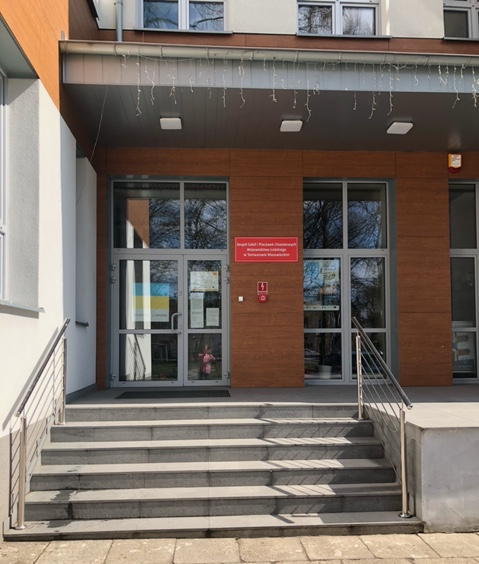 Kiedy wejdziesz do budynku szkoły, jako pierwszą zobaczysz dyżurkę.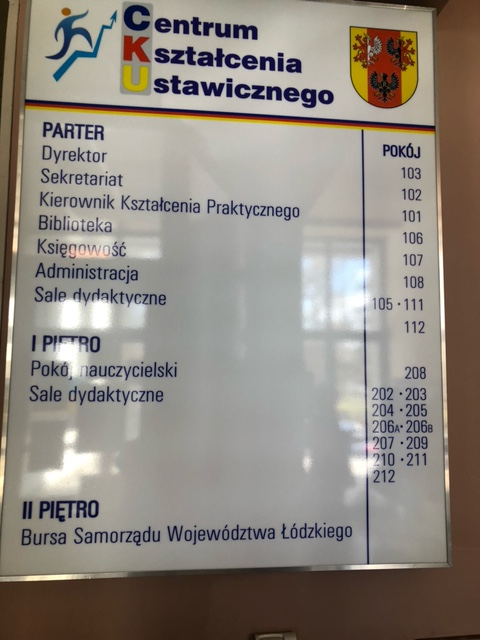 Sekretariat znajduje się na końcu korytarza, na parterze.To są drzwi do sekretariatu.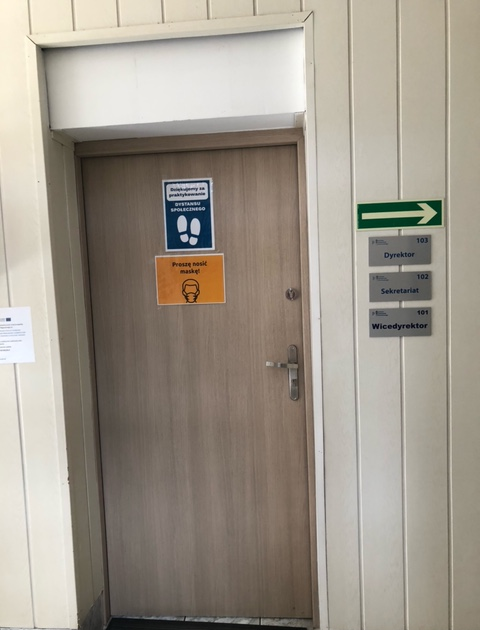 Zakres działalności Zespołu Szkół i Placówek Oświatowych Województwa Łódzkiego w Tomaszowie Mazowieckim.Zespół Szkół i Placówek Oświatowych Województwa Łódzkiego w Tomaszowie Mazowieckim jest szkołą publiczną.Zajęcia odbywają się 7 dni w tygodniu od poniedziałku do niedzieli, w systemie dziennym, stacjonarnym i zaocznym.Dyrektorem  Zespołu Szkół i Placówek Oświatowych Województwa Łódzkiego w Tomaszowie Mazowieckim jest Pani dr Dorota Kobus – Ostrowska.W szkole zatrudnieni są nauczyciele oraz pracownicy administracji i obsługi.W naszej placówce zapewniamy uczniom szkół ponadpodstawowych:Zakwaterowanie w Bursie i opiekę wychowawców Bursy.Bursa Samorządu Województwa Łódzkiego znajduje się na pierwszym piętrze. Korytarz i wejścia do pokojów mieszkalnych w Bursie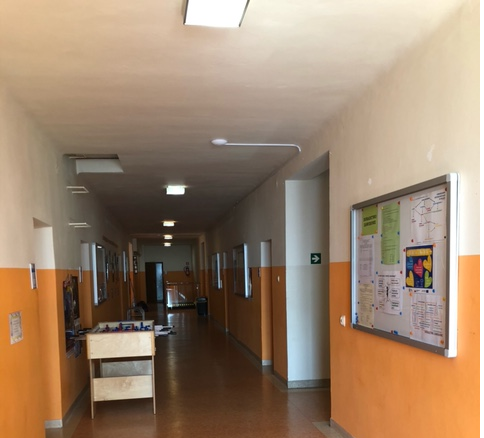 BibliotekaSłuchacze i wychowankowie w Zespole Szkół i Placówek Oświatowych Województwa Łódzkiego w Tomaszowie Mazowieckim mogą skorzystać z zasobów biblioteki, która znajduje się na parterze placówki.To są drzwi do biblioteki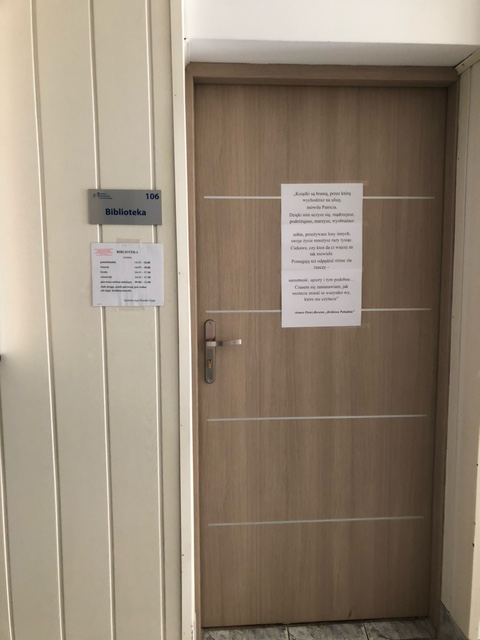 Jak się z nami skontaktować?Telefonicznie: 44 724 27 43Możesz też wysłać e-maila na adres: sekretariat@ckutomaszow.com.plMożesz napisać pismo i wysłać na adres: Zespół Szkół i Placówek Oświatowych Województwa Łódzkiego w Tomaszowie Mazowieckimul. Św. Antoniego 4797-200 Tomaszów MazowieckiMożesz przynieść pismo do sekretariatu szkoły.
Sekretariat jest otwarty w godzinach od 7.30 do 15.30.